Partnership for a Healthy Community Board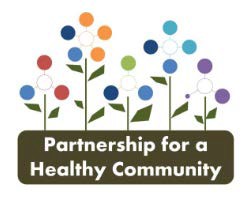 Meeting MinutesMay 28, 2020Members Present via Conference Phone: 	Beth Crider			Tricia Larson						Amy Fox			Greg Eberle							Brent Baker			Joel Shoemaker							Lisa Fuller			Sally Gambacorta						Tim Heth			Larry Weinzimmer						Jennifer Zammuto		Kate Green						Holly Bill			Adam Sturdavant						Andrea Ingwersen (for Hillary Aggertt) Others Present:					Amy Roberts, PCCHD Administrative AssistantMeeting was called to order at 1:02 pm.Approval of 04/23/2020 Meeting MinutesMs. Gambacorta made a motion to approve the minutes from the April 23, 2020 meeting. Motion was seconded by Mr. Heth. Motion carried (13,0). Board BusinessMarketingMs. Zammuto stated she is hoping to get in touch with hospital PIOs, but knows it’s a busy time for them, will check with Ms. Hendrickson to see how to proceed with next steps. Mr. Heth stated that the UnityPoint Health Marketing Team would like to be included on this discussion, to listen in on the conversation. Ms. Fuller will set up a meeting a couple of weeks out with OSF marketing, UnityPoint Health marketing, Ms. Zammuto, Ms. Fuller, Ms. Aggertt, and Ms. Hendrickson. Ms. Ingwersen gave an update for Ms. Aggertt stating she is still willing to update the Healthy HOI website. Ms. Fuller reached out to Barb Carter for Conduit update, but it’s currently on hold. Ms. Fuller pushed last week to move forward to come up with a plan for the new normal. Ms. Fuller will update the Board when she has more information. Mr. Heth left the meeting.Mr. Baker & Ms. Larson entered the meeting.Moving ForwardMs. Fuller asked the group to start thinking about how to get back to our goals and how to connect and work together. Ms. Bill stated that many objectives depend on getting into schools. Ms. Fuller asked if we have the tools if we can’t do face to face interactions. Ms. Bill shared that Hult is trying to do virtual programs and summer programs, however, there are barriers with internet access. Younger kids need social/emotional education too, will have to work with the school districts. Ms. Crider stated that someone from this group needs to join the group on WTVP to help push that information out. The committee is currently being formed this week. No internet, no cable, no problem – it can be accessed with an antenna. Committee UpdatesMental Health & Substance UseMs. Bill stated that meetings were thrown off, but still moving behind the scenes. The last meeting started out with updates and agency impacts and how it will trickle down. Everyone is impacted in some way. There are objective concerns moving forward, which they are continuing to track. Virtual education goal has already been met (over-exceeded). Some programs have been paused. Narcan and overdose efforts are still ongoing. HEALMr. Eberle stated there was no meeting in May but will get back to it in June to move forward with things re-opening. The food insecurity team, Ending Hunger Together, is doing great things. Ms. Fox stated that EHT was able to advocate for re-allocation of money. They purchased food boxes for families with the help of 211 and that ended the grant year. They are meeting on Fridays and are working on getting letters of commitment for goals. Becca Cottrell and Kim Keenan will be restarting up the Regional Fresh Food Council. Ms. Fox left the meeting.CancerMs. Ingwersen stated that she is the Chair of the Lung Cancer group and said that she has been working only on COVID since March. The Lung Caner group last met in March where they had a good discussion on data. No correspondence went out to the group in April. (Amanda Smith is furloughed until 6/15/2020.) The group is a little behind, but are scheduled to meet in June, but unsure if that will happen. Ms. Fuller stated she will have Amanda to reach out to reset when she’s back. Ms. Ingwersen also stated that the tobacco grant allowed them to convert some time to COVID.Member AnnouncementsMs. Fuller asked what’s the new normal and how to live like this – things to consider and think about moving forward.Mr. Weinzimmer made a motion to adjourn. Motion was seconded by Ms. Bill. Motion carried (13,0).Next Meeting: May 25, 2020 1:00-2:30TBD